FOR IMMEDIATE RELEASEAPRIL 23, 2021WHETHAN SHARES “WARNING SIGNS (FEAT. KEVIN GEORGE)”GROUNDBREAKING PRODUCER UNVEILS NEW COLLABORATIONWITH BREAKOUT R&B RAPPER-PRODUCER-SINGER KEVIN GEORGE  LISTEN TO “WARNING SIGNS (FEAT. KEVIN GEORGE)” HEREWATCH THE VISUALIZER HERE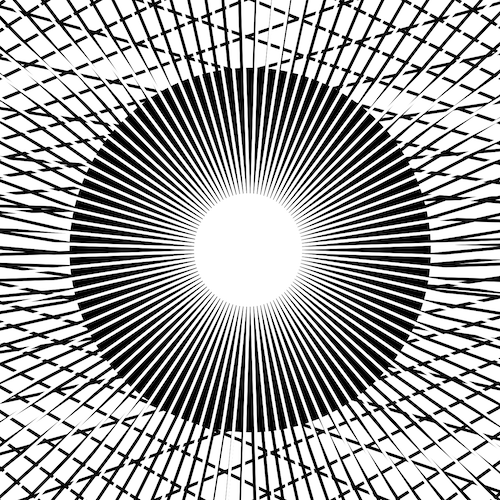 DOWNLOAD ARTWORK“One of the most sought-after names in dance music.” – FLAUNT“21 Artists Who Are 21 Years Old Or Younger And Taking Over Alternative Music” – ALT PRESS“From humble bedroom beginnings on SoundCloud, to eventual viral and commercial fame, Whethan has proven time and time again that talent and uncompromising dedication eclipse all else.” – DANCING ASTRONAUT“Whethan is nothing short of a prodigy.” – ATWOOD MAGAZINEVisionary producer Whethan has announced today’s premiere of his latest banger- “Warning Signs (Feat. Kevin George)” - available now HERE. The track – featuring breakout idiosyncratic producer, multi-instrumentalist, rapper, and songwriter Kevin George – is joined by a visualizer streaming now HERE.About the track, Whethan shared, "This song makes me feel like I’m playing cyber punk and that’s really cool." Kevin George echoed his excitement proclaiming, “This the song of the summer.” “Warning Signs (Feat. Kevin George)” follows last’s month’s release of FANTASY: REMIXED, an innovative remix compilation of Whethan’s groundbreaking 2020 debut album, FANTASY. The project – which included remixes by electronic/dance heavyweights Flux Pavilion, Tchami, Midnight Kids, and more -  was highlighted by trap legend NGHTMRE’s hypnotic remix of “So Good (Feat. bülow).” The project received widespread praise from EDM.com stating “FANTASY: REMIXED…takes Whethan's talent for curating diverse sounds and cross-genre fusions to the next level,” American Songwriter adding, “Whethan allows the songs to find fresh life through various pulsating updates, often feeling totally removed from the original,” and Dancing Astronaut praising  “Fantasy: Remixed is extraordinary…The remix LP not only expands a wide range of artists and styles but further demonstrates the 21-year-old producer’s unwavering dedication to his own art and imagination.”Widely hailed as one of 2020’s most revolutionary and important electronic music releases, FANTASY was met by worldwide critical acclaim and later topped multiple year-end lists in publications including Dancing Astronaut, EDM.com, This Song Is Sick, Magnetic Magazine, Atwood Magazine, and others. The album – which features a genre-bending array of chart-topping artists including Oliver Tree, Chrome Sparks, Jaymes Young, Grouplove, The Wombats, The Knocks, Mr Gabriel, The Front Bottoms, and RL Grime – instantly affirmed Whethan among the highest echelon of contemporary electronic dance music creators. FANTASY was labeled as “a work of art” by This Song Is Sick, “one of 2020’s most prized gems” by Dancing Astronaut, and “An imaginative splash of color that’s like getting on a spaceship and blasting off into the land of feel-good vibes…High-energy and hella fun” by Acid Stag. The out-of-this-world debut project also had fans in EDM.com calling the project “15 tracks of pure fun…FANTASY acutely blends Whethan's quirky avant-electronica sound with the perfect punch of retro pop and rock undertones, making it the perfect display of talent and creativity for the young producer” and MILKY hailing “Whethan takes listeners on a fantasy ride into the stratosphere with his exciting and thrilling debut record. Full of twists and turns and unexpected surprises, the genre-bending album is an exhibition of the producer’s musical expertise, and his capability in creating emotion stirring electronic music.”ABOUT WHETHANWhethan has quickly become one of electronic dance music’s most in-demand artists, spanning superstar collaborations, blockbuster remixes, and his own extraordinary solo output. Born Ethan Snoreck, the 21-year-old, Chicago-based producer has unleashed a steady stream of viral smashes, making history in 2016 as the youngest ever artist on Australia’s hugely influential Future Classics label while also winning over famous fans including EDM icon Skrillex. 2018 saw the long awaited release of Whethan’s debut EP, LIFE OF A WALLFLOWER VOL. 1. The project – which includes collaborations with HONNE, Bipolar Sunshine, Oh Wonder, and Broods, among others – earned widespread critical applause, with Billboard raving, “The whole collection of songs plays perfectly into Whethan’s pastel-colored sonic palette. It’s soft as petals falling in the breeze, but just as bright and intoxicating as cherry blossom perfume. His super-clean production makes even rough-edged noise sound cute. Really, it’s just freakin’ fun.”In addition to his recorded work, Whethan has lit up crowds at countless clubs and top festivals, including Coachella, Lollapalooza, the Billboard Hot 100 Music Festival, Outside Lands, SXSW, and Electric Daisy Carnival, as well as a sold out co-headline show at Morrison, CO’s iconic Red Rocks Amphitheatre and a headline performance at MTV’s Snowglobe Music Festival in South Lake Tahoe, CA.CONNECT WITH WHETHANOFFICIAL | FACEBOOK | TWITTER | INSTAGRAM | YOUTUBE | PRESS ASSETS For press inquiries, please contactJessica Nall // Jessica.Nall@atlanticrecords.com 